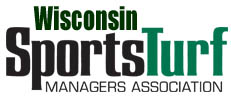 Experts on the Field, Partners in the Game.A CHAPTER OF THE NATIONAL SPORT TURF MANAGER’S ASSOCIATIONApplication for the Member Scholarship to attend the Sports Turf Managers Association, National Conference and Exhibition in West Palm Beach, Florida for the dates of January 13 through the 16, 2020This scholarship will be awarded to one member of the Wisconsin Sports Turf Managers Association to attend the national conference.  The scholarship includes the cost of air fare, lodging, and registration to the event.  The cost of food and incidentals are the responsibility of the member. Members need to have their application into the Chapter Manager no later than December 15, 2020.  Applications that are incomplete will not be accepted.Name:_______________________________________________  Date: ___________________________________Position title:___________________________________________________________________________________Agency:  ______________________________________________________________________________________Address:______________________________________________________________________________________City, State, Zip: _________________________________________________________________________________How long have you been a member of the WSTMA? __________________________________________________How long have you been employed in your current position?  __________________________________________ How long have you been employed in the field of sports turf management? _______________________________Have you ever attended the national conference of the STMA, if yes, when?  ______________________________Are you willing to write an article for our newsletter in review of the conference? __________________________ Why do you want to attend this event?What do you hope to gain from this experience?Applications can be mailed, or submitted electronically to:WSTMA Attn: Peter Bemis, Chapter Manager             Email: pbemis@WSTMA.org 2206 Park DriveLa Crosse, WI 54601